UNIVERSITAS ISLAM MALANG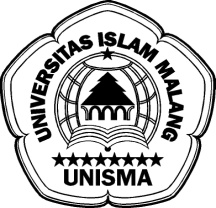 (UNISMA)FAKULTAS PERTANIAN  PROGRAM STUDI AGROTEKNOLOGI  TERAKREDITASI     Alamat. Jl. Mayjen Haryono 193 Malang 65144, E-mail: faperta@unisma.ac.id Webside: unisma ac.idKELENGKAPAN BERKAS UJIAN SKRIPSINama	: ................................................................................NPM	: ................................................................................Nb: Semua berkas dimasukkan ke dalam map plastik Membawa Spidol  dan penghapusNoKeteranganTanda tanganTanda tangan1Surat Persetujuan Ujian Skripsi(2 lembar)Kaprodi(Dr. Ir. Anis Rosyidah, MP.)2Undangan Ujian Tugas Akhir/Skripsi(3 lembar)Kaprodi(Dr. Ir. Anis Rosyidah, MP.)3Berita Acara Ujian Skripsi (5 lembar)Kaprodi(Dr. Ir. Anis Rosyidah, MP.)4Pengesahan Majelis Penguji(3 lembar)Kaprodi(Dr. Ir. Anis Rosyidah, MP.)5Nilai Ujian Skripsi (1)(2 lembar)Kaprodi (Dr. Ir. Anis Rosyidah, MP.)6Nilai Ujian Skripsi (2)(1 lembar)Kaprodi (Dr. Ir. Anis Rosyidah, MP.)7Revisi Ujian Skripsi (1)(2 lembar)Kaprodi(Dr. Ir. Anis Rosyidah, MP.)8Revisi Ujian Skripsi (2)(1 lembar)Kaprodi(Dr. Ir. Anis Rosyidah, MP.)9Transkrip SementaraKaprodi(Dr. Ir. Anis Rosyidah, MP.)